V rámci oslav700 let obce Pálečzveme všechny občany dne 7.7. 2018 od 18 hod.do budovy OÚ Pálečna promítání starých filmů 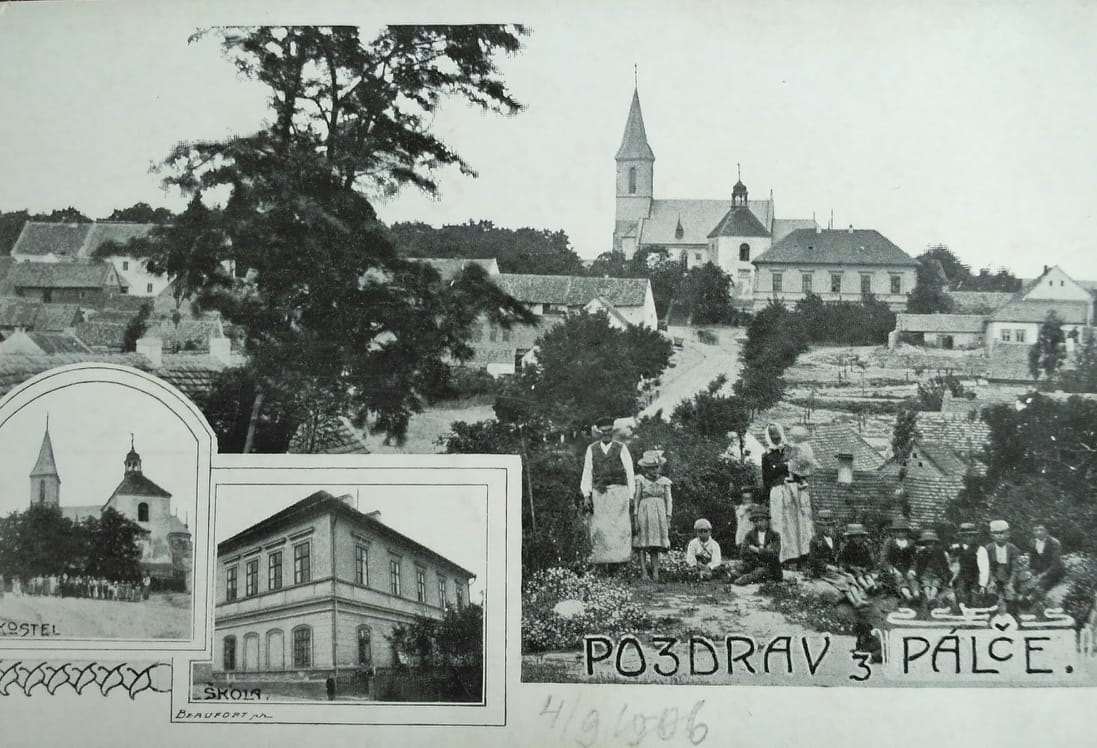 